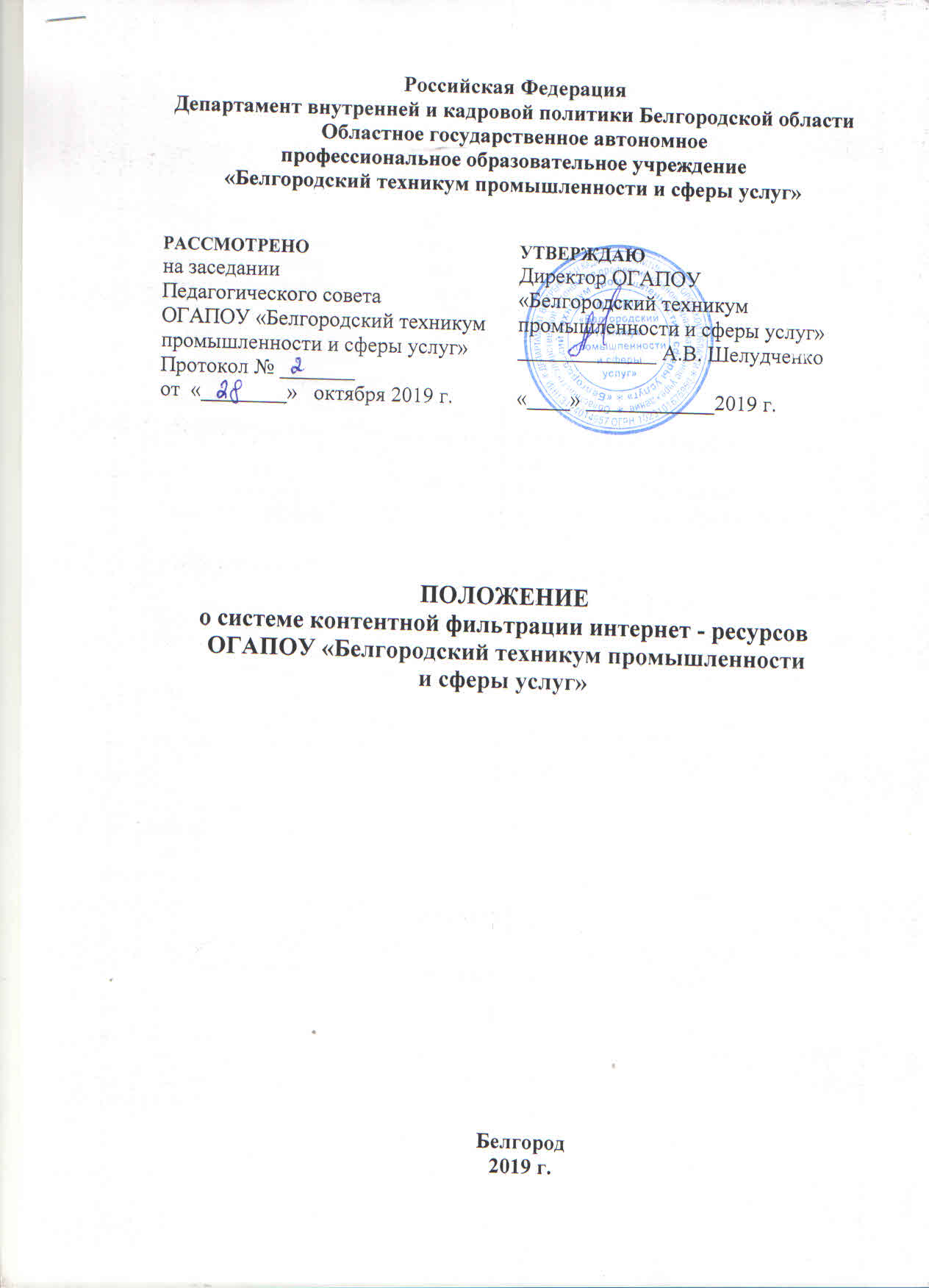                                                     1. Общие положения1. Настоящее положение разработано для урегулирования условий и порядка применения ресурсов сети Интернет учащимися и сотрудниками техникума в соответствии с Федеральным законом Российской Федерации от 01.01.01 г. N 436-ФЗ "О защите детей от информации, причиняющей вред их здоровью и развитию", Федеральным законом Российской Федерации от 21 июня 2011 г. N 252-ФЗ "О внесении изменений в отдельные законодательные акты Российской Федерации в связи с принятием Федерального закона "О защите детей от информации, причиняющей вред их здоровью и развитию".2. Использование сети Интернет в образовательном учреждении подчинено следующим принципам:- соответствие образовательным целям;- содействие гармоничному формированию и развитию личности;- уважения закона, авторских и смежных прав, а также иных прав, чести и достоинства других граждан и пользователей Интернета;- приобретения новых навыков и знаний;- расширения применяемого спектра учебных и наглядных пособий;- социализации личности, введения в информационное общество.3. Настоящее Положение регулирует порядок работы системы контентной фильтрации (далее -фильтр) ресурсов сети Интернет, содержащих информацию, несовместимую  с задачами  образования и воспитания учащихся, регламентирует  права и обязанности лица, ответственного за работу Интернета и ограничение доступа, права и обязанности лиц, использующих ресурсы сети  Интернет, посредством  локальной  сети  ОГАПОУ «БТП и СУ».   4.   Фильтр настроен на отдельной компьютерной единице (сервер-шлюз) с помощью программного  обеспечения, установленного в серверной комнате с ограниченным доступом.5. Доступ к сети Интернет из локальной сети осуществляется с обязательной контентной фильтрацией по определенным уровням фильтра в соответствии с целями  и  задачами использования персональных компьютеров пользователей.   2.  Организация и контроль использования сети Интернет в образовательном учреждении6.  Приказом руководителя назначается ответственный сотрудник за работу в сети Интернет и ограничение доступа. 7. Лицо, ответственное за работу Интернета и ограничение доступа, проверяет работоспособность фильтра, заносит в «черный список» сайты, запрещенные в судебном порядке, список которых публикуется на сайте Министерства юстиции не реже одного раза в неделю. 8.  Лицо, ответственное за работу Интернета и ограничение доступа, проводит полную проверку ресурсов  сети  Интернет, посещенных учащимися,  не реже одного раза в неделю, а проверку прочих компьютеризированных рабочих    мест работников учреждения – не реже одного раза в месяц. При получении доказательств того, что некоторые из посещенных ресурсов несовместимы с задачами образования и воспитания учащихся, предпринимает меры для устранения возникших нарушений путем внесения этих ресурсов в «черный список».9. Лицо, ответственное за работу Интернета и ограничение доступа проводит технические и программные мероприятия по запрещению или разрешению доступа к ресурсам на основании заключения Комиссии по контентной фильтрации.   10. Приказом руководителя техникума создается Комиссия по проверке работоспособности системы контент-фильтрации). Не реже 1 раза в полугодие комиссия должна проверять:- работоспособность системы контент-фильтрации  на всех компьютерах учреждения путем ввода в поле поиска любой поисковой системы ключевых слов из списка информации, запрещенной для просмотра учащимися, с последующими попытками загрузки сайтов из найденных, в том числе, проверяется,  загружается ли информация, причиняющая вред здоровью и  развитию детей, не имеющая отношения к образовательному процессу, в социальных сетях.- работоспособность журнала, фиксирующего тематику сайтов, посещаемых с компьютеров школы.         По итогам проверки составляется протокол, который подписывается всеми членами комиссии.         При выявлении компьютеров, подключенных к сети Интернет и не имеющих фильтра, производится одно из следующих действий:-немедленная установка и настройка  фильтра-немедленное программное и/или физическое отключение доступа к сети Интернет на выявленных компьютерах.11. Во время занятий контроль за использованием учащимися ресурсов сети Интернет в соответствии с настоящим Правилами  осуществляет  преподаватель, ведущий  занятие. Преподаватель:- наблюдает за использованием компьютера и сети Интернет учащимися;- запрещает дальнейшую работу учащегося в сети Интернет в случае нарушения учащимся настоящих Правил и иных нормативных  документов,  регламентирующих использование сети Интернет в образовательном учреждении;- принимает предусмотренные настоящими Правилами и иными нормативными документами меры, для пресечения дальнейших попыток доступа к ресурсу/группе ресурсов, несовместимых с задачами образования.         Во время использования сети Интернет для свободной работы контроль за использованием сети Интернет осуществляет лицо, уполномоченное директором ОУ (далее – Уполномоченное лицо).12. Пользователи должны воздерживаться от любых действий, способных причинить вред информационным ресурсам техникума, программному или аппаратному обеспечению  серверов  и компьютеризированных  рабочих и  учебных  мест. 13. Пользователи должны использовать сеть Интернет в ОГАПОУ «БТП и СУ» исключительно в целях образовательного процесса. 14. Пользователи сети Интернет должны осознавать, что технические средства и программное обеспечение не могут осуществлять полную фильтрацию ресурсов сети Интернет в связи с частотой обновления  ресурсов сети, возможными  « хакерскими  взломами»   ранее проверенных  интернет – ресурсов и в связи с этим осознают возможную опасность  столкновения с ресурсом, содержание которого противоречит законодательству РФ. 15. При обнаружении пользователем ресурса, содержимое  которого  несовместимо с целями образовательного процесса, он обязан незамедлительно сообщить о таком ресурсе лицу, ответственному за работу Интернета и ограничение доступа в письменном или электронном виде с указанием его доменного адреса и покинуть данный ресурс.                                                          3. Ответственность 16. Нарушение пользователем настоящего Положения может явиться поводом для временного, частичного либо полного отказа в  доступе  к  ресурсам сети  Интернет.17. Решение об отказе в доступе к сети Интернет определенному пользователю либо об ограничении доступа к сети Интернет такого пользователя принимается директором.  